Тема: «Использование элементов самомассажа в работе учителя-логопеда»Учитель-логопед: Копайгора Е.Е.При всех видах дизартрии одним из методов коррекционно-педагогического воздействия является логопедический массаж.  Но многие из нас не имеют специального медицинского образования для его проведения, и основной принцип нашей работы – не навреди. Поэтому предлагаю вам элементы самомассажа, которые можно использовать как в работе учителя-логопеда, так и в работе воспитателей.Самомассаж – это массаж, выполняемый самим ребёнком, страдающим речевой патологией,  это динамические артикуляционные упражнения, вызывающие эффект, сходный с массажным. Самомассаж органов артикуляции активизирует кровообращение в области губ и языка. Ребёнок сам выполняет приёмы самомассажа, которые показывает ему взрослый.Целью логопедического самомассажа является стимуляция кинестетических ощущений мышц, участвующих в работе периферического речевого аппарата и нормализация мышечного тонуса данных мышц.Использование самомассажа полезно по нескольким причинам:Можно проводить не только индивидуально, но и фронтально с группой детей одновременно.Можно использовать многократно в течение дня, включая его в различные режимные моменты в условиях дошкольного учреждения.Можно использовать без специального медицинского образования.Правила:Длительность одного сеанса может составлять 5-10 минут.Каждое движение в среднем выполняется 4-6 раз.В один сеанс может быть включено лишь несколько приёмов, которые могут варьироваться в течение дня.Перед проведением самомассажа ребёнок должен быть тщательно умыт.Все материалы должны быть строго индивидуальны, лучше одноразовые и после занятия утилизироваться.Обучая детей самомассажу, логопед показывает каждый приём на себе и комментирует его. Дети выполняют массажный приём самостоятельно, вначале при наличии зрительного контроля, а затем и без него. Когда приёмы будут освоены детьми, возможно проведение движений под стихотворный текст или тихую музыку. Процедура самомассажа проводится в игровой форме.1. Общий самомассаж мышц головы, шеи, туловища (можно включать как физминутка).2. Самомассаж мышц лица (щёк, губ), укрепляем мышцы щёк, губ, круговую мышцу рта.  При повышенном тонусе мышц  – спастическая форма дизартрии, язык напряжён, оттянут кзади, спинка языка изогнута, кончик языка не выражен, губы плотно сомкнуты, напряжены, активные движения языка и губ затруднены,  то при массировании  мышц щёк рефлекторно расслабляются мышцы языка.Ручки растираем и тепло мы получаем,           Растирание и похлопывание ладонейИ лицо своим теплом мы умываем,		Проводят ладонями по лицу сверху внизГрабельки сгребают				Граблеобразные движения Все плохие мысли.				от середины лба к вискамУшки растираем вверх и вниз мы быстро.	Растирание ушных раковинИх вперед сгребаем, тянем вниз за мочки,	Загибание ушных раковин, оттягивание их А потом  уходим пальцами на щечки.		Пальцы «перебегают» на щечкиЩечки разминаем, чтобы надувались.	Круговыми движениями разминаем щекиГубки разминаем,				Большой и указательный палец разминают Чтобы улыбались.				верхнюю, а затем нижнюю губу		Мы теперь утятки – клювики потянем,	Вытягивание обеих губ впередРазомнем их мягко, не задев ногтями.		Уголками губ мы 				Средние пальцы по очереди поднимают Щечки поднимаем, 				то правый, то левый угол рта А потом от носа вниз к губам стекаем.	Спиралевидные движения от носа к углам рта	Губки пожуем мы, шарики надуем		Покусывание верхней и нижней губы, надуть щеки И губами вправо-влево потанцуем.		Указательные пальцы поглаживают губы Тянем подборок и к ушам щипаем,		Щипаем подбородок от челюсти  к ушамА потом по шейке ручками стекаем.		Поглаживание шеи всей ладонью к ключицеСамомассаж с помощью мячиков, ракушек, шишек (сопровождать стихотворным текстом).Артикуляционные упражнения – как приёмы самомассажа:Помидоры- – ОгурцыШарики – гоняем воздух из одной щеки в другую,Футбол – плюс выполняем движения языком вверх-вниз,Хлопушка – надуваем щёки воздухом и слегка ударяем по ним кулаками – воздух с шумом вырывается наружу. Самовар – сжать губы, надуть щёки. Затем выпустить воздух через губы, произнося звук «П».Рыбка – несколько раз подряд широко открывать, а затем быстро закрывать рот, надувая щёки. В результате будут слышны тихие хлопки, издаваемые запираемым во рту воздухом.3. Губы: Упражнения для укрепления губ:Смешная песенка – указательным пальцем перебирать по губам, произнося при        этом звук, похожий на «Б-Б-Б….»Индейцы – широко открываем рот, произносим звук «А» и одновременно похлопываем ладонью по рту, то открывая, то прикрывая его. Помада – обводим губы указательным пальцем: первое – рот широко открыт, как при произнесении звука «А», второе – губы вытянуты вперёд трубочкой, как при произнесении звука «У» ,третье – губы в улыбке, как при произнесении звука «И»Кисточка – проводим кисточкой с мягким ворсом по губам малыша.Расчёска – слегка прикусываем нижнюю губу и несколько раз скоблим её верхними зубами, как бы причёсывая. Затем прикусываем верхнюю губу и поскоблим её нижними зубами.4. Самомассаж мышц языка.При полиморфном нарушении звукопроизношения производится самомассаж на укрепление мышц языка. Самомассаж  языка выполняется не более чем 1-1,5 минуты. Схема языка.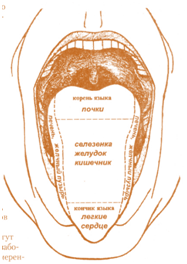 Простой приём самомассажа: Покусали кончик языка, покусали спинку языка, жуём как жвачку один бочок язычка, затем другой бочок.Язычок погладим ласково губами, а затем похлопаем бережно губами, язычок погладим ласково зубами, а затем похлопаем бережно зубами, …..Самомассаж  с «пальчиком массажным»: Широкий язык погладить сверху – вниз; Нарисовать на языке «елочку»; Поднять язык наверх и погладить под языком снизу-вверх. Перекатывать во рту виноградинку, стараться не раздавить её.Облизывать ложку, начиная с большой (работает вся поверхность языка), затем уменьшая её размер до десертной (тонкие дифференцированные движения языка).Таким образом, использование приёмов самомассажа при коррекции звукопроизношения, помогает в работе логопеда, заинтересовывает детей, так как проводится в игровой форме, подготавливает речевой аппарат малыша и развивает речь.Процедура самомассажа проводится по схеме: массаж головы, мимических мышц лица, губ, языка. Во время выполнения движений у ребёнка не должно быть ощущений дискомфорта, напротив, все движения самомассажа должны приносить ребёнку удовольствие.Использованная литература:Е.А. Дьякова «Логопедический массаж» –  М.: Издат. центр «Академия», 2005 г.Картушина М. Ю. «Логоритмические занятия в детском саду: Методическое пособие» – М.: ТЦ Сфера, 2003 г.Е.Н. Краузе «Логопедия. Логопедические занятия с детьми раннего и младшего возраста» –  СПб.: КОРОНА принт;  М.: Бином Пресс, 2005 г.О.А Новиковская «Весёлая зарядка для язычка» –  М.: АСТ, СПб.: Сова, 2010 г.Поваляева М. А. «Полный справочник. Настольная книга логопеда» – М.: АСТ: Астрель: Полиграфиздат, 2010 г